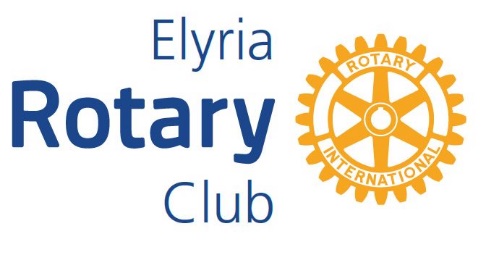 							       December 16, 2019Dear CoordinatorI am glad to be working with you on this year’s Rotary Four-Way Speech Contest.  I am sure you and your student representatives will enjoy participating in the contest.  We would like to have one or two students from your school participate this year. This competition is open to High School students from Elyria High School, Elyria Catholic High School, Midview High School, Open Door Christian School, and Lorain County JVS.The student contestant must prepare and deliver a speech on the Rotary Four-Way test.  Enclosed are some materials that describe the contest, including rules, a registration form, and judges score sheet, etc.  Also enclosed are some additional materials on the Four-Way test that your student may find helpful in preparing the speech.  Remind your students to incorporate the four-way test in the speech as the judges will be looking for this in their judging.The local contest is scheduled for Tuesday February 11, 2020 at the Wesleyan Village.  You, your principal, and your student(s) are invited for lunch and the contest following the meeting. Lunch is at 11.45 PM and the contest should begin around 12:15 PM. The contest should be completed by 1:30 PM depending on the number of participants.  If you cannot attend, please arrange for someone else from your school to accompany the student.  If you or your student need transportation to the meeting please let me know and I will arrange it.While only the top finisher in our local competition will qualify to complete in the Area or District level competitions, monetary prizes will be awarded to the top three finishers. All prizes are in the form of checks – first place is $300, second place is $200, and third place is $100.  Please complete the enclosed registration form and a bio/resume on the student(s) prior to the contest and return to me at the following address:		Ray Cromwell		41555 Butternut Ridge 		Elyria, Ohio  44035If you have any further questions, do not hesitate to contact me:		Phone:		440-355-2140 		E-mail:		rcromwell@riddellsales.com							Sincerely,							Ray Cromwell						           	Four-Way Speech Contest Chairman